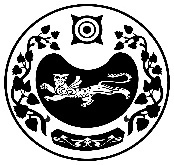 РОССИЯ ФЕДЕРАЦИЯЗЫ				РОССИЙСКАЯ ФЕДЕРАЦИЯ           ХАКАС РЕСПУЛИКАЗЫ                                      РЕСПУБЛИКА ХАКАСИЯ                                           АFБАН ПИЛТÍРÍ  РАЙОНЫ			УСТЬ-АБАКАНСКИЙ РАЙОН             ПỸỸР ПИЛТÍРÍ  ААЛ ЧŐБÍ                                           АДМИНИСТРАЦИЯ                               АДМИНИСТРАЦИЯЗЫ                                   УСТЬ-БЮРСКОГО СЕЛЬСОВЕТАПОСТАНОВЛЕНИЕот 02.11.2020г.                               	с. Усть-Бюр	                            № 51-пОб утверждении Положение об архиве Администрации Усть-Бюрского сельсовета Усть-Абаканского района Республики ХакасияВ соответствии с Федеральным законом от 06.10.2003 № 131-ФЗ «Об общих принципах организации местного самоуправления в Российской Федерации», администрация Усть-Бюрского сельсовета Усть-Абаканского района Республики ХакасияПОСТАНОВЛЯЕТ:1. Утвердить Положение об архиве Администрации Усть-Бюрского сельсовета Усть-Абаканского района Республики Хакасия (Приложение №1).2. Контроль за выполнением настоящего постановления оставляю за собой.3. Постановление вступает в силу со дня его подписания.Глава Усть-Бюрского сельсовета                                                                Е.А.Харитонова          						          Приложение № 1к постановлению Главы Усть-Бюрского сельсоветаот 02.11.2020 № 51-пПоложение об архиве Администрации Усть-Бюрского сельсовета Усть-Абаканского района Республики Хакасия1. Общие положения1.1. Положение об архиве Администрации Усть-Бюрского сельсовета  Усть-Абаканского района Республики Хакасия (далее - Положение) разработано в соответствии с частью 1 статьи 13 Федерального закона от 22.10.2004г. № 125-ФЗ «Об архивном деле в Российской Федерации», пунктом 1.5 Правил организации хранения, комплектования, учета и использования документов Архивного фонда Российской Федерации и других архивных документов в органах государственной власти, органах местного самоуправления и организациях, утвержденных приказом Министерства культуры России от 31.03.2015г. № 526. 1.2. Архив Администрации Усть-Бюрского сельсовета (далее – Архив администрации) создается в целях хранения, комплектования, учета и использования документов  Архивного фонда Российской Федерации, документов временных (свыше 10 лет) сроков хранения, в том числе по личному составу, образовавшихся в деятельности Администрации и Совета депутатов Усть-Бюрского сельсовета и их предшественников, а также подготовку документов к передаче на постоянное хранение в  архивный отдел  Администрации Усть-Абаканского района Республики Хакасия, источником комплектования которого выступает Администрация Усть-Бюрского сельсовета.1.3. Функции по обеспечению деятельности Архива администрации возлагаются на лицо, ответственное за ведение Архива администрации.1.4. Архив администрации в своей деятельности руководствуется Федеральным законом от 22.10.2004г. № 125-ФЗ «Об архивном деле в Российской Федерации», законами, нормативными правовыми актами Российской Федерации, Республики Хакасия в сфере  архивного дела и делопроизводства, правилами организации хранения, комплектования, учета и использования документов Архивного фонда Российской Федерации и других архивных документов в государственных органах, органах местного самоуправления и организациях, локальными нормативными актами Администрации.2. Состав документов Архива администрации2.1. Архив администрации хранит документы постоянного и временных (свыше 10 лет) сроков хранения, в том числе документы по личному составу, образовавшиеся в деятельности, а именно:1) документы (управленческие) постоянного хранения Совета депутатов Усть-Бюрского сельсовета;2) документы (управленческие) постоянного хранения Администрации Усть-Бюрского сельсовета;3) похозяйственные книги, алфавитные книги хозяйств Администрации Усть-Бюрского сельсовета и ее предшественников;4) домовые книги Администрации Усть-Бюрского сельсовета и ее предшественников;5) документы по личному составу (распоряжения по личному составу, личные карточки работников, документы по начислению заработной платы, личные дела и др.) Администрации Усть-Бюрского сельсовета и ее предшественников;6) справочно-поисковые средства к документам и учетные документы Архива администрации.3. Задачи Архива администрации3.1. Организация хранения документов, состав которых предусмотрен главой 2 настоящего Положения.3.2. Комплектование Архива администрации документами, образовавшимися в деятельности Администрации и Совета депутатов Усть-Бюрского сельсовета.3.3. Учет документов, находящихся на хранении в Архиве администрации.3.4. Использование документов, находящихся на хранении в Архиве администрации.3.5. Подготовка и своевременная передача документов Архивного фонда Российской Федерации на постоянное хранение в архивный отдел Администрации Усть-Абаканского района Республики Хакасия.3.6. Методическое руководство и контроль за формированием и оформлением дел в структурных подразделениях Администрации и Совета депутатов Усть-Бюрского сельсовета и своевременной передачей их в Архив администрации.4. Функции Архива администрации4.1. Организация ежегодного приема документов постоянного и временных (свыше 10 лет) сроков хранения, в том числе по личному составу, образовавшихся в деятельности Администрации и Совета депутатов Усть-Бюрского сельсовета. 4.2. Учет документов и фондов, находящихся на хранении в Архиве администрации.4.3. Представление в архивный отдел Администрации Усть-Абаканского района Республики Хакасия паспорта Архива администрации в соответствии с порядком государственного учета документов Архивного фонда Российской Федерации.4.4. Систематизация и размещение документов, поступающих на хранение в Архив администрации, образовавшихся в деятельности Администрации и Совета депутатов.4.5. Подготовка и представление:1) на рассмотрение и согласование экспертной комиссии  Администрации Усть-Бюрского сельсовета  описей дел постоянного хранения, временных (свыше 10 лет) сроков хранения, в том числе по личному составу, а также актов о выделении к уничтожению архивных документов, не подлежащих хранению, актов об утрате документов, актов о неисправимых повреждениях архивных документов;2) на утверждение экспертно-проверочной комиссии (далее – ЭПК) Министерства культуры Республики Хакасия описей дел постоянного хранения;3) на согласование ЭПК Министерства культуры Республики Хакасия описей дел по личному составу;4) на согласование ЭПК Министерства культуры Республики Хакасия актов об утрате документов постоянного срока хранения, актов о неисправимых повреждениях архивных документов постоянного срока хранения;5) на утверждение  главе Администрации Усть-Бюрского сельсовета описей дел постоянного хранения, описей  временных (свыше 10 лет) сроков хранения, в том числе описей дел по личному составу, актов о выделении к уничтожению архивных документов,  не подлежащих  хранению, актов об утрате документов, актов о неисправимых повреждениях архивных документов, утвержденных  (согласованных) ЭПК Министерства  культуры Республики Хакасия.4.6. Организация передачи документов Архивного фонда Российской Федерации на постоянное хранение в архивный отдел Администрации Усть-Абаканского района Республики Хакасия.4.7. Организация и проведение экспертизы ценности документов временных (свыше 10 лет) сроков хранения, находящихся на хранении в Архиве администрации в целях отбора документов для включения в состав Архивного фонда Российской Федерации, а также выявления документов, не подлежащих дальнейшему хранению.4.8. Проведение мероприятий по обеспечению сохранности документов, находящихся на хранении в Архиве администрации.4.9. Организация информирования главы и специалистов Администрации Усть-Бюрского сельсовета о составе и содержании документов Архива администрации.4.10. Информирование пользователей по вопросам местонахождения архивных документов.4.11. Организация выдачи документов и дел специалистам Администрации Усть-Бюрского сельсовета для работы во временное пользование.4.12. Исполнение запросов пользователей, выдача архивных копий документов, архивных выписок и архивных справок.4.13. Ведение учета использования документов Архива администрации.4.14. Создание фонда пользования Архива администрации и организация его использования.4.15. Создание справочно-поисковых средств к документам Архива администрации.4.16. Участие в разработке документов администрации по вопросам архивного дела и делопроизводства.4.17. Оказание методической помощи:1) специалисту, ответственному за делопроизводство администрации в составлении номенклатуры дел, формировании и оформлении дел;2) структурным подразделениям и специалистам в подготовке документов к передаче в Архив администрации.5. Права Архива администрации5.1. Архив администрации имеет право:1) представлять главе администрации предложения по совершенствованию организации хранения, комплектования, учета и использования архивных документов в Архиве администрации;2) запрашивать в структурных подразделениях и у специалистов администрации сведения, необходимые для работы Архива администрации;3) давать рекомендации структурным подразделениям и специалистам администрации по вопросам, относящимся к компетенции Архива администрации;4) информировать структурные подразделения и специалистов администрации о необходимости передачи документов в Архив администрации в соответствии с установленными сроками;5) принимать участие в заседаниях экспертной комиссии администрации.